О проведении общественных обсуждений по определению перечня общественных территорий общего пользования Арсеньевского городского округа, подлежащих благоустройству в первоочередном порядке, для проведения рейтингового голосованияС целью определения перечня общественных территорий  Арсеньевского городского округа, подлежащих благоустройству в первоочередном порядке, в соответствии с Федеральными законами от 06 октября 2003 года № 131-ФЗ «Об общих принципах организации местного самоуправления в Российской Федерации», от 21 июля 2014 года № 212-ФЗ «Об основах общественного контроля в Российской Федерации», постановлением Правительства РФ от 10 февраля 2017 года № 169 «Об утверждении правил предоставления и распределения субсидий из федерального бюджета бюджетам субъектов РФ на поддержку государственных программ субъектов РФ и муниципальных программ формирования современной городской среды», постановлением администрации Арсеньевского городского округа от 16 марта 2017 года № 148-па «Об утверждении Положения о порядке организации и проведения на территории Арсеньевского городского округа общественных обсуждений», руководствуясь Уставом Арсеньевского городского округа, администрация Арсеньевского городского округаПОСТАНОВЛЯЕТ:1. Провести на территории Арсеньевского городского округа общественные обсуждения по вопросу определения перечня общественных территорий общего пользования Арсеньевского городского округа, подлежащих благоустройству в первоочередном порядке, для проведения рейтингового голосования.2. Установить срок проведения общественных обсуждений с 09 января по                           07 февраля 2018 года.3. Пункт сбора предложений расположен по адресу: г. Арсеньев, ул. Ленинская, д. 8 (в фойе здания администрации).4. Предлагаемый перечень общественных территорий общего пользования Арсеньевского городского округа, подлежащих благоустройству в первоочередном порядке, приведен в приложении № 1 к настоящему постановлению (территории расположены в алфавитном порядке).5. Отделу содержания городских территорий управления жизнеобеспечения администрации Арсеньевского городского округа (Орлов):- еженедельно по пятницам вести выемку и обработку бюллетеней по выбору перечня общественных территорий общего пользования Арсеньевского городского округа, подлежащих благоустройству в первоочередном порядке, от жителей и организаций всех форм собственности Арсеньевского городского округа;- еженедельно по пятницам промежуточные результаты размещать на официальном сайте администрации Арсеньевского городского округа ars.town;- по окончании общественных обсуждений в течение 2-х рабочих дней подвести итоги и опубликовать их на официальном сайте администрации городского округа.6. Прием бюллетеней осуществляется с 09.00 час. 09 января до 09.00 час.                          07 февраля 2018 года по форме согласно приложению № 2 к настоящему постановлению.7. Создать и утвердить прилагаемый состав комиссии (по должностям) по подготовке и проведению общественных обсуждений на время их проведения.8. Организационному управлению администрации Арсеньевского городского округа (Абрамова) направить настоящее постановление для официального опубликования в средствах массовой информации и размещения на официальном сайте администрации Арсеньевского городского округа.9. Контроль за исполнением настоящего постановления возложить на первого заместителя главы администрации Арсеньевского городского округа В.С. Пивень.Глава городского округа                                                                                       А.В. КовальУТВЕРЖДЕНпостановлением    администрацииАрсеньевского городского округа от «09» января 2018 года № 02-паСостав комиссии по проведению на территории Арсеньевского городского округа общественных обсуждений (по должностям)________________Приложение № 1к постановлению администрации Арсеньевского городского округа от «09» января 2018 года № 02-паПредлагаемый перечень общественных территорий общего пользования Арсеньевского городского округа, подлежащих благоустройству в первоочередном порядке______________________Приложение № 2к постановлению администрации Арсеньевского городского округа от «09» января 2018 года № 02-паБюллетень___________________________________                (ФИО, телефон)_______________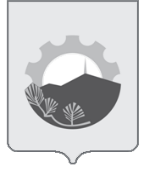 АДМИНИСТРАЦИЯ АРСЕНЬЕВСКОГО ГОРОДСКОГО ОКРУГА П О С Т А Н О В Л Е Н И Е09 января 2018 г.г.Арсеньев№02-паПредседатель комиссии- первый заместитель главы администрации городского округа;Секретарь комиссии- главный специалист отдела содержания городских территорий управления жизнеобеспечения администрации городского округа;Члены комиссии:- начальник управления архитектуры и градостроительства администрации городского округа;- начальник управления жизнеобеспечения администрации городского округа;- заместитель начальника управления жизнеобеспечения администрации городского округа;- начальник  отдела содержания городских территорий управления жизнеобеспечения администрации городского округа;- главный специалист организационного управления администрации городского округа;Представители Думы Арсеньевского городского округа- 2 человека (по согласованию);Представитель политической партии «Единая Россия»- (по согласованию);Представитель общественной организации АГСП «Арсеньевский городской Совет пенсионеров» - орган общественной самодеятельности- ( по согласованию);Представитель молодежного совета Арсеньевского городского округа- (по согласованию);Представитель общероссийской общественной организации «Всероссийское общество инвалидов»- (по согласованию)Наименование общественных территорий:Аллея Депутатовд/г РадостьКомсомольская площадьпл. Славысквер в честь 25-летия г. Арсеньевасквер по ул. Калининская, 14 (справа от фасадной стороны здания)сквер по ул. Калининская, 18 (справа от фасадной стороны здания)сквер в районе перекрестка улиц Калининская и Жуковского (нечетная сторона)сквер им. Абиденкосквер имени МанойленкоНаименование общественной территорииВыбор территорииАллея Депутатовд/г РадостьКомсомольская площадьпл. Славысквер в честь 25-летия г. Арсеньевасквер по ул. Калининская, 14 (справа от фасадной стороны здания)сквер по ул. Калининская, 18 (справа от фасадной стороны здания)сквер в районе перекрестка улиц Калининская и Жуковского (нечетная сторона)сквер им. Абиденкосквер имени Манойленкоиная территория: